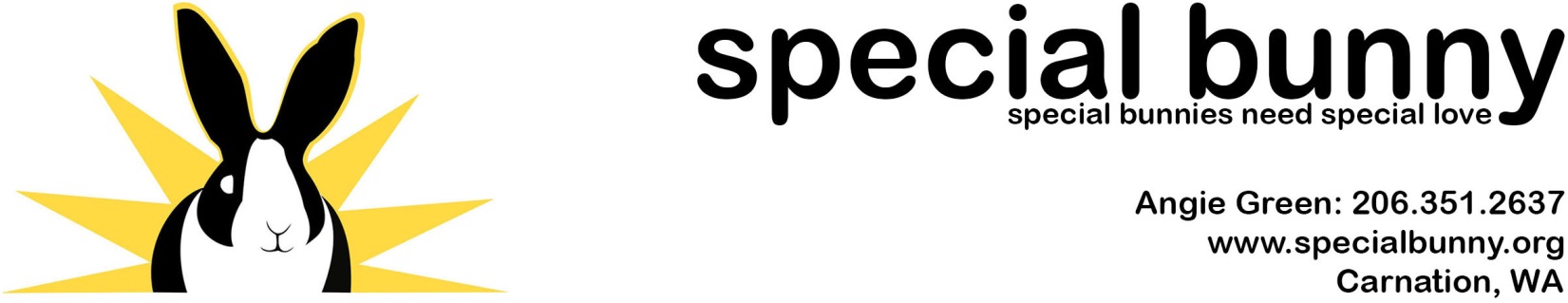 Date: _______________________________Animal Name: ___________________________________________   Animal Age:  ______________________________Gender: __________________________________________   Spayed/Neutered?   Yes: ___________ No: ___________Please describe this animal’s lodging arrangements, including any differences between day and night housing:How long has this animal been in your care? _____________________________________________________________Did this animal have any other animal companions? ___________ If yes, please describe: Does this animal have any preferences to men, women, children or other animals? ___________ If yes, please describe:Is this animal housetrained? __________________________________________________________________________ 

Does this animal have any special needs? ___________ If yes, please describe: Please list the reasons for relinquishing this animal to Special Bunny: When did this animal last see a Veterinarian? ____________________________________________________________Name and telephone number of Veterinarian: ____________________________________________________________Additional comments: Name: ___________________________________________________________________________________________Address:  _________________________________________________________________________________________                City: ____________________________ State: ________________________ Zip: _______________________Telephone: ______________________________   E-mail Address: __________________________________________
By signing this form you acknowledge that you are transferring guardianship of this animal to Special Bunny and have permanently relinquished any and all rights to this animal.Signature:  ___________________________________________________________   Date:  _____________________Special Bunny Personnel Initials: __________Please email your completed form to angie@specialbunny.org. Thank you!